John A. Crookshank Elementary School School Advisory CouncilMarch 31, 20224:00-5:00 pmAgenda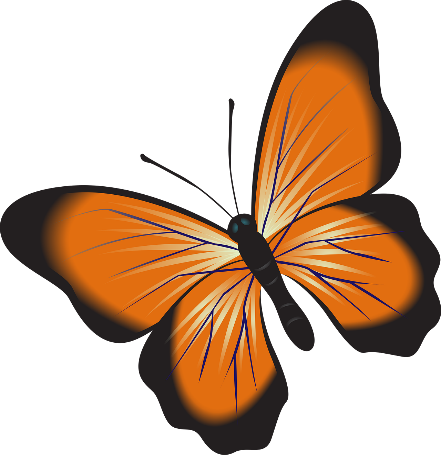 Welcome and IntroductionsReview of February’s MinutesTreasurer’s ReportPrincipal’s AgendaTitle 1 BudgetOther BusinessNext SAC Meeting Date: April 28